1°Premio Concorso di poesia Pina Alessio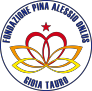 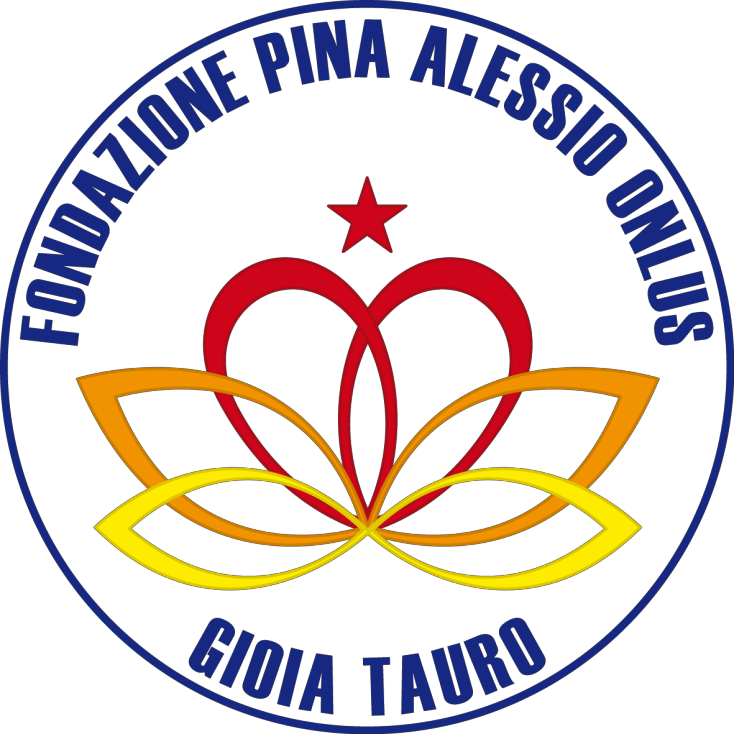 Prima edizione 2015 –– www.fondazionealessiopina.itLa Fondazione Pina Alessio Onlus con sede a Gioia Tauro(R.C), via Belvedere n 24, con il Patrocinio del Comune di Gioia Tauro, organizza la I^ Edizione del Premio di Poesia Pina Alessio." L'iniziativa nasce dalla volontà  della fondazione di ricordare Pina Alessio, stimato medico prematuramente scomparsa, promuovendo la cultura, la comunicazione scritta e l'espressione dei sentimenti e delle emozioni”.REGOLAMENTOIl concorso è aperto a tutti. Possono partecipare autori italiani e stranieri con opere in lingua italiana.I temi del concorso sono : la fratellanza, la solidarietà il dono della vita. Si riconoscono due categorie di partecipanti:Adulti (dai 18 anni in poi);V Classi degli Istituti Superiori.I giovani che entro la fine del 2015 non avranno ancora compiuto 18 anni possono comunque, a propria discrezione, concorrere anche nelle sezioni dedicate agli adulti, è sufficiente che indichino le sezioni alle quali intendono partecipare all'interno del plico dei testi inviati, secondo le modalità descritte più sotto.Il premio è articolato in  tre i sezioni:Sezione A -  Adulti(massimo 3 poesie; lunghezza massima 40 versi ciascuna)Sezione B - V Classi Istituti Superiori(massimo 3 poesie; lunghezza massima 40 versi ciascuna)Sezione C -  Adulti- poesia in vernacolo (massimo 3 poesie; lunghezza massima 40 versi)Le opere inviate devono essere inedite, pena l’esclusione dal concorso.Si richiede un contributo di partecipazione di 5,00 € a sezione, da inviare in busta chiusa insieme alle poesie o da versare sul conto corrente della fondazione. ( Conto corrente postale 1010389219)Gli elaborati dovranno essere spediti in 5 copie dattiloscritte su fogli formato A4.Quattro copie dovranno essere completamente anonime, non dovranno essere firmate o recare segni particolari atti a permetterne il riconoscimento.. Una soltanto delle 5 copie dovrà essere firmata e  dovrà contenere le generalità complete del concorrente: nome, cognome, età, indirizzo, numero telefonico, eventuale e-mail, dichiarazione attestante che i componimenti presentati sono interamente di propria ed esclusiva creazione, firma originale..I lavori dovranno essere inviati a:Premio letterario  Pina Alessio c/o Fondazione Pina Alessio Onlus- Via Belvedere 24-89013 Gioia Tauro (R.C) Entro e non  oltre il 30  maggio 2015, farà fede il timbro postale.Non saranno accettate opere inviate tramite posta elettronicaPREMIAZIONELa giuria valuterà i testi pervenuti secondo i seguenti parametri di giudizio:correttezza grammaticaleoriginalità di contenuto e formacapacità comunicativa.Per tutte le sezioni verranno premiati i primi tre classificati con targhe e pergamene.Saranno poi attribuite segnalazioni di merito attestate con diploma ai successivi dieci classificati.La giuria e gli organizzatori si riservano il diritto di assegnare ulteriori premi speciali e segnalazioni di merito ad autori e/o opere di particolare rilievo.I vincitori e i segnalati verranno tempestivamente contattati telefonicamente e avvisati tramite comunicazione scritta (eventualmente anche attraverso e-mail).La cerimonia di premiazione si svolgerà presumibilmente nel mese di  luglio 2015 a Gioia Tauro.Fondazione Pina Alessio OnlusComitato Culturale© Tutti i diritti riservatiConcorso di Poesia1°Premio Concorso di poesia Pina AlessioPrima edizione 2015 –– www.fondazionealessiopina.it“ vola alta la parola”Con il patrocinioComune di Gioia TauroI premi saranno consegnati esclusivamente ai vincitori, che dovranno essere presenti alla cerimonia di premiazione, pena la decadenza del premio.Previo accordi telefonici, i diplomi possono essere inviati tramite spedizione postale, con spese a carico del destinatario.La giuria, presieduta dal presidente Giuseppe Alessio, è composta da esponenti della cultura Calabresi.I nomi dei giurati saranno comunicati sul Verbale della giuria a conclusione del lavoro di valutazione dei testi. I giudizi della giuria sono insindacabili. Per tutto ciò che non è espressamente disciplinato dal presente regolamento le decisioni spettano autonomamente al Presidente della giuria.Gli organizzatori del concorso si riservano il diritto di stampare o di far pubblicare in qualsiasi momento, senza compenso per diritti d'autore, le opere presentate. In ogni caso gli elaborati inviati non saranno restituiti.Tutti i partecipanti accettano, senza condizioni, il presente regolamento. Per maggiori informazioni:e-mail:fondaz.alessiopina@libero.it  www.fondazionealessiopina.it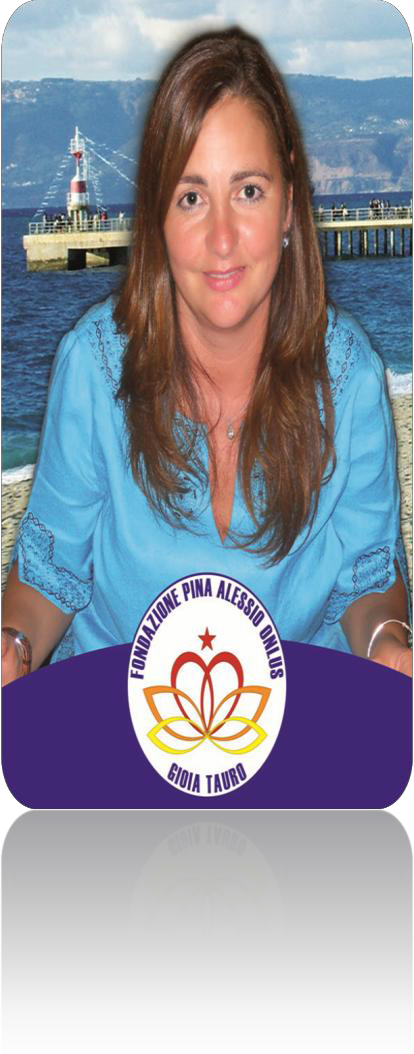 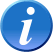 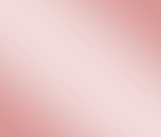 Telef. 393/4819224Il Responsabile Comitato Culturale		Il Responsabile Concorso		Il Presidente Dott.ssa Maria Teresa Bagalà	Prof.ssa Caterina Sorbara	Dott. Giuseppe AlessioPer informazioni: www.fondazionealessiopina.ittel. 393.4819224 –  fondaz.alessiopina@libero.itFondazione Pina Alessio OnlusComitato Culturale© Tutti i diritti riservati